Vacuum Supply/Manifold or Auxiliary Pump Meets ASE Task:  (A5-E-2) P-1  Check vacuum supply to vacuum-type power booster. Name _______________________________   Date ___________  Time on Task __________Make/Model/Year _________________   VIN ________________   Evaluation:   4    3    2    1                  _____  1.  Check service information for the recommended procedures and specifications for      checking vacuum supply to power booster.	_________________________________________________________________	_________________________________________________________________	______________________________________________________________________  2.  Is the vehicle equipped with an auxiliary vacuum pump?     ____ Yes    ____ No_____  3.  Most vehicle manufacturers specify that a vacuum “T” be installed in the vacuum line      between the intake manifold and/or auxiliary pump and the vacuum power brake      booster assembly.  Most manufacturers specify a minimum of 15 in. Hg. of vacuum be      measured.	Actual vacuum measured at the power brake booster = __________	____  OK    ____ NOT OK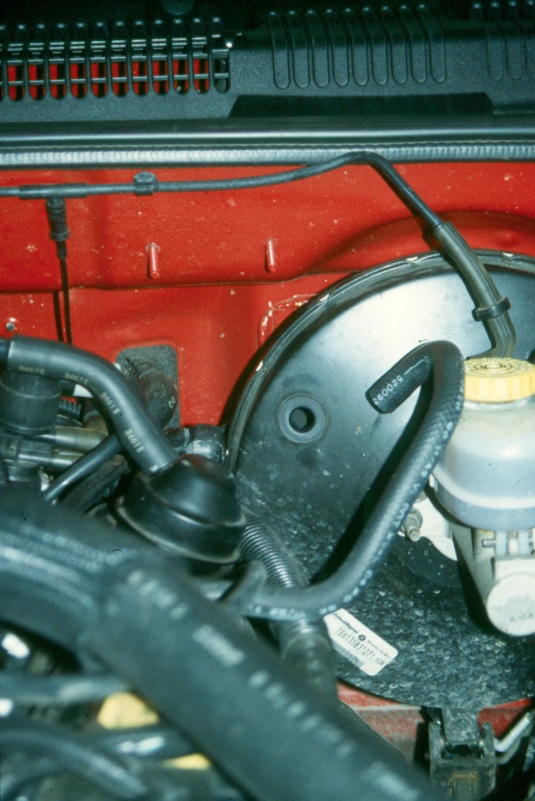 